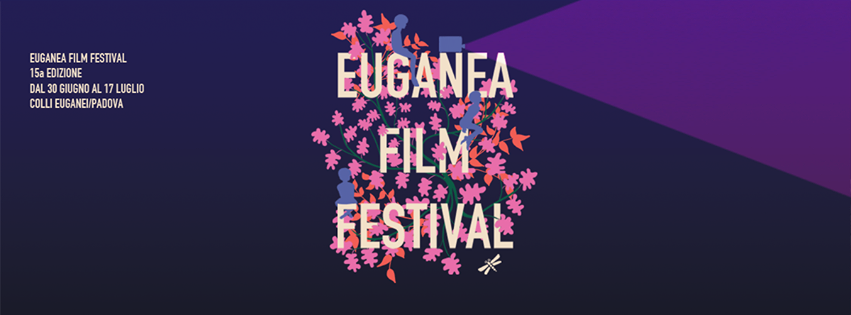 Euganea Film Festival: Numeri e paesi
Dal 30 giugno al 17 luglio 2016 | Monselice, Este, Colli Euganei (PD)Sono state oltre 1500 le opere che hanno partecipato al Bando di Concorso, indetto dall’Associazione Euganea Movie Movement e rimasto aperto per una durata complessiva di circa due mesi (18 gennaio > 19 marzo). Film di ogni genere e durata, provenienti non solo da Europa e Stati Uniti, ma anche da paesi più lontani come Corea del Sud, São Tomé e Príncipe, Colombia e Indonesia.Tra questi, i selezionatori di Euganea Movie Movement ne hanno selezionati complessivamente 59, tra documentari, cortometraggi e cortometraggi di animazione, che andranno a concorrere nelle rispettive sezioni competitive di cui si compone Euganea Film Festival.EUGANEA FILM FESTIVAL: NUMERINumero di film visionati: 1590 di cui:392 lungometraggi1198 cortometraggiEUGANEA FILM FESTIVAL: PAESIAUSTRIA• Nelly di Chris Raiber (Concorso Cortometraggi)BELGIO• There Are No Wrong Choices di Anne Collet (Concorso Documentari)• The Tie di An Vrombaut (Concorso Animazione)CINA• Go to City ELE di Wenyu Li (Concorso Animazione)• Let’s Wait Together di Weiyu Wang (Concorso Animazione)COREA DEL SUD• Zinnia Elegans di Seabomna Choe e Chaewon Jeong (Concorso Animazione)ESTONIA• Urbanimatio di Hardi Volmer e Urmas Jõemees (Concorso Animazione)FRANCIA• Beach Flags (Beach flags - Une épreuve de sauvetage) di Sarah Saidan (Concorso Animazione)• E.T.E.R.N.I.T. di Giovanni Aloi (Concorso Cortometraggi)• Jay Amongst Men (Jay parmi les hommes) di Zeno Graton (Concorso Cortometraggi)• Mother(s) (Maman(s)) di Maimouna Doucouré (Concorso Cortometraggi)• Sirenashow di Yann Jouette (Concorso Animazione)• Teaching Ignorance di Tamara Erde (Cinemambulante)GERMANIA• The Ballad of Emma Plummhoff (Die ballade von Emma Plummhoff) di Barbara Kronenberg (Concorso Cortometraggi)• The Blue Sophia (Die Blaue Sophia) di Philipp Klinger (Concorso Cortometraggi)• Dissonance di Till Nowak (Concorso Cortometraggi)• Hochbrücke Brunsbüttel di Karsten Wiesel (Concorso Documentari)• Silence, for Pete’s Sake! (Ruhe! Zum Donnerwetternocheinmal!) di Kai Pannen (Concorso Animazione)• Spirit of a Dissection di Iris Fegerl (Cinemambulante)GIAPPONE• L'œil du cyclone di Masanobu Hiraoka (Concorso Animazione)IRAN• Hairy di Hadi Tabasi e Rasoul Zarrin (Concorso Animazione)ISRAELE• Jerusalem Boxing Club di Helen Yanovsky (Concorso Documentari)• Mirrors di Lee Dror e Yali Herbet (Concorso Animazione)ITALIA• Arzena Velenifera di Ludovica Ottaviani, Anna Sireci e Maria Testa (Concorso Animazione)• L’attesa del maggio di Simone Massi (Concorso Animazione)• Beer di Nerdo (Concorso Animazione)• Bellissima di Alessandro Capitani (Concorso Cortometraggi)• Carretera Cartonera, di Anna Trento e Marta Mancusi (Cinemambulante)• Di genere umano di Germano Maccioni (Concorso Documentari)• Merlot di Marta Gennari e Giulia Martinelli (Concorso Animazione)• El mostro di Lucio Schiavon e Salvatore Restivo (Concorso Animazione)• Nino & Felix di Lorenzo Latrofa e Marta Palazzo (Concorso Animazione)• Ogni opera di confessione di Alberto Gemmi e Mirco Marmiroli (Concorso Documentari)• Otto di Salvatore Murgia e Dario Imbrogno (Concorso Animazione)• La perla sotto i solchi dei giganti di Valeria Degli Agostini (Concorso Animazione)• Revelstoke. Un bacio nel vento, di Nicola Moruzzi (Cinemambulante)• I ricordi del fiume di Gianluca e Massimiliano De Serio (Concorso Documentari)• Scorciatoie di Corrado Ceron (Concorso Cortometraggi)• La sedia di cartone di Marco Zuin (Cinemambulante)• I sogni del lago salato di Andrea Segre (Cinemambulante)• Spesso viene sera di Paola Luciani (Concorso Animazione)• Sponde. Nel sicuro sole del Nord di Irene Dionisio (Concorso Documentari)• Il successore di Mattia Epifani (Concorso Documentari)• Venerdì di Tonino Zangardi (Concorso Documentari)PAESI BASSI• Parade di Digna van der Put (Concorso Animazione)POLONIA• But She’s Nice di Tomasz Pilarski (Concorso Animazione)• What I Want (To, czego chcę) di Damian Kocur (Concorso Cortometraggi)PORTOGALLO• #Lingo di Vicente Nirō (Concorso Animazione)
REGNO UNITO• Fulfilament di Rhiannon Evans (Concorso Animazione)• Sole Music di John Batchelor (Concorso Animazione)REPUBBLICA CECA• Outdated di Martin Máj (Concorso Animazione)• The Zoo Story (Co se stalo v zoo) di Veronika Zacharová (Concorso Animazione)RUSSIA• My Grandfather Was a Cherry Tree di Olga e Tatiana Poliektova (Concorso Animazione)SPAGNA• Ciutat meridiana di Graziana Saccente, Maite Redondo, Maria Antonia Duque, Bally Valdivieso, Alazne Vázquez (Cinemambulante)SVEZIA• Champion di Måns Berthas (Concorso Cortometraggi)STATI UNITI• Borrowed Time di Andrew Coats e Lou Hamou-Lhadj (Concorso Animazione)• Canned di Nathaniel Hatton, Ivan Joy e Tanya Zaman (Concorso Animazione)• Thunder Road di Jim Cummings (Concorso Cortometraggi)SVIZZERA• Ruben Leaves di Frederic Siegel (Concorso Animazione)Per informazioni: www.euganeafilmfestival.it info@euganeafilmfestival.it Ufficio stampa: Studio Pierrepi mob. (+39) 345 7154654 canella@studiopierrepi.it www.studiopierrepi.it